Załącznik nr 2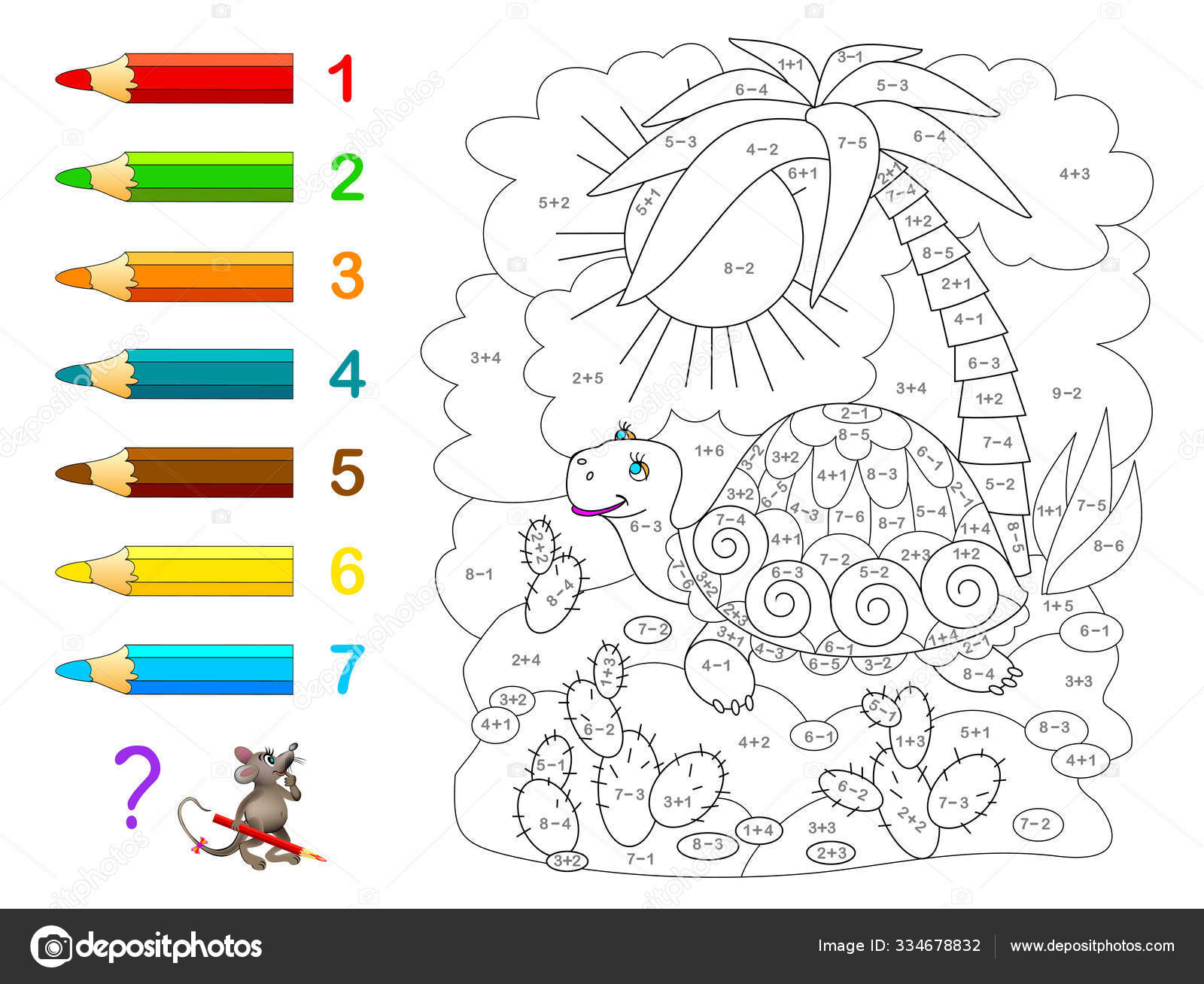 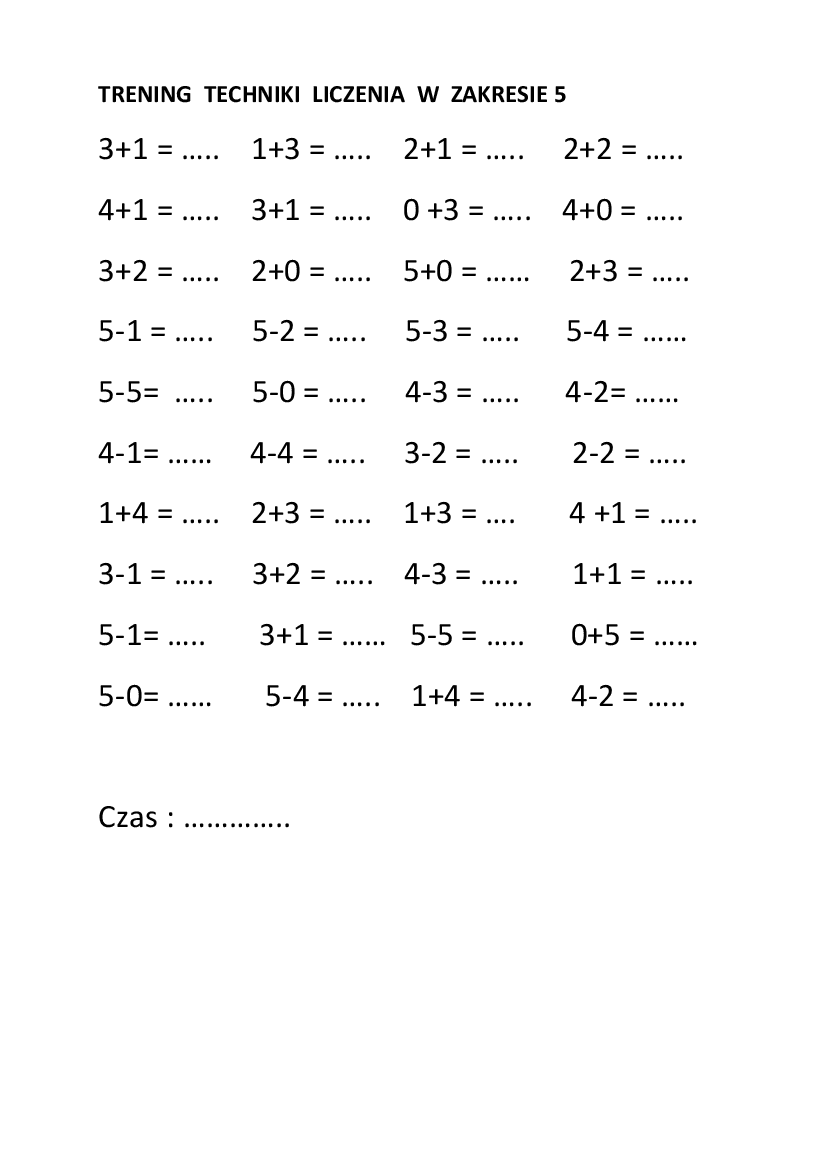 Dla chętnych dzieci.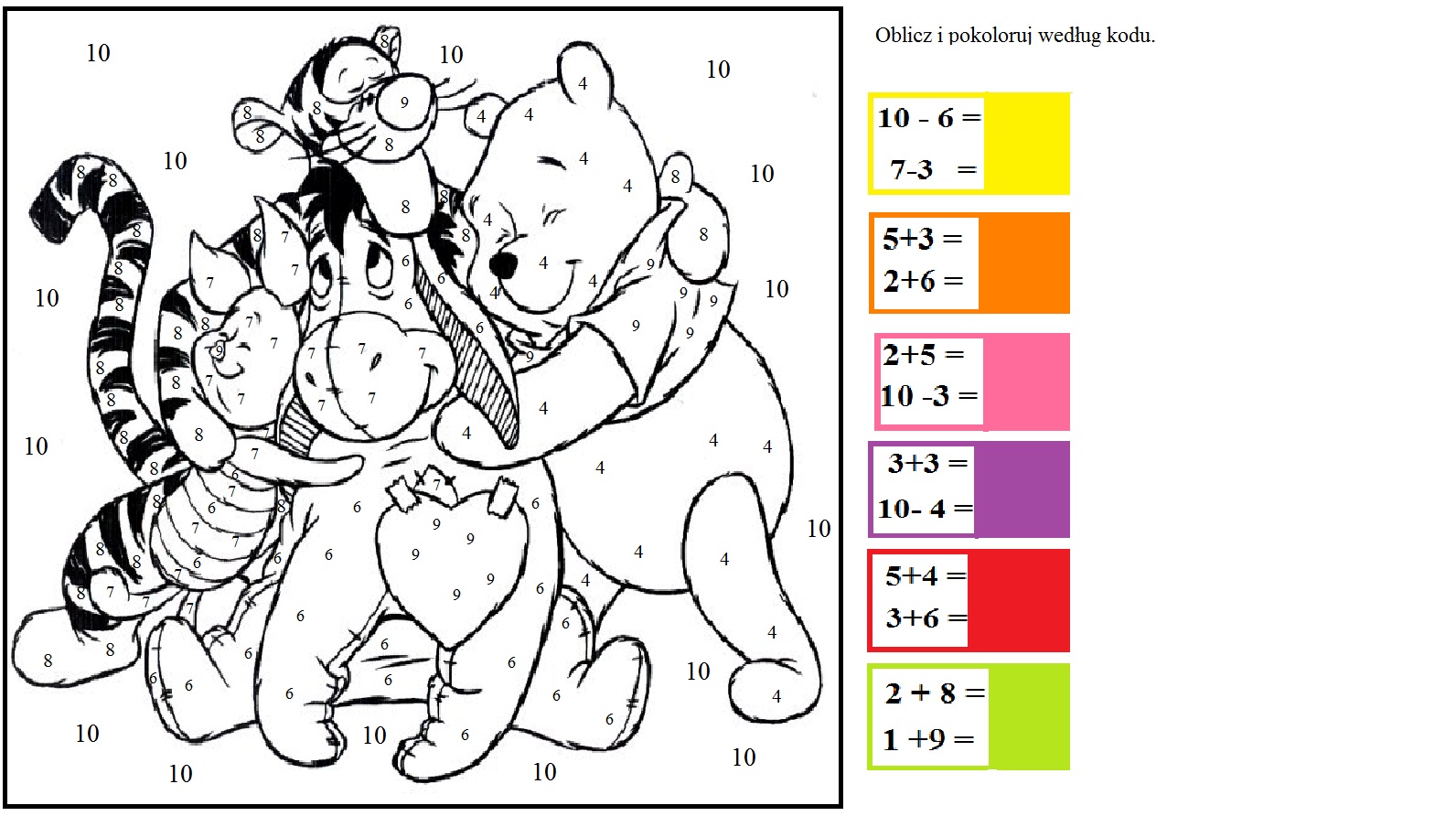 